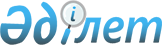 Об установлении публичного сервитута для эксплуатации линейных частей "А", "В", "С" магистрального трубопровода "Казахстан-Китай"Постановление акимата Жамбылской области от 16 марта 2017 года № 43. Зарегистрировано Департаментом юстиции Жамбылской области 24 апреля 2017 года № 3406       Примечание РЦПИ.

       В тексте документа сохранена пунктуация и орфография оригинала.

      В соответствии с Земельным кодексом Республики Казахстан от 20 июня 2003 года, Законом Республики Казахстан от 23 января 2001 года "О местном государственном управлении и самоуправлении в Республике Казахстан" акимат Жамбылской области ПОСТАНОВЛЯЕТ:

      1. Установить публичный сервитут сроком на тридцать лет, без изъятия земельных участков у собственников и землепользователей для эксплуатации линейных частей "А", "В", "С" магистрального трубопровода "Казахстан-Китай" согласно приложению к настоящему постановлению. 

       2. Коммунальному государственному учреждению "Управление земельных отношений акимата Жамбылской области" в установленном законодательством порядке обеспечить:

      1) государственную регистрацию настоящего постановления в органах юстиции;

      2) в течение десяти календарных дней после государственной регистрации настоящего постановления направление его на официальное опубликование;

      3) размещение настоящего постановления на интернет-ресурсе акимата Жамбылской области;

      4) принятие иных мер, вытекающих из настоящего постановления.

      3. Контроль за исполнением настоящего постановления возложить на заместителя акима области А. Нуралиева.

      4. Настоящее постановление вступает в силу со дня государственной регистрации в органах юстиции и вводится в действие по истечении десяти календарных дней после дня его первого официального опубликования.

 Экспликация земельных участков установленный публичный сервитут для эксплуатации линейных частей "А", "В", "С" магистрального трубопровода "Казахстан-Китай"
					© 2012. РГП на ПХВ «Институт законодательства и правовой информации Республики Казахстан» Министерства юстиции Республики Казахстан
				
      Аким области 

К. Кокрекбаев
Приложение к постановлению
 акимата Жамбылской области
 от "16" марта 2017 года №43№

Место расположения земельного участка

Общая площадь (гектар)

Земли сельскохозяйственного назначения (гектар)

В том числе

В том числе

В том числе

В том числе

В том числе

Прочие земли (гектар)

№

Место расположения земельного участка

Общая площадь (гектар)

Земли сельскохозяйственного назначения (гектар)

пашня всего (гектар)

в том числе пашня орошаемая (гектар)

многолетние насаждения (гектар)

сенокос (гектар)

пастбища (гектар)

Прочие земли (гектар)

№

Место расположения земельного участка

Общая площадь (гектар)

Земли сельскохозяйственного назначения (гектар)

пашня всего (гектар)

в том числе пашня орошаемая (гектар)

многолетние насаждения (гектар)

сенокос (гектар)

пастбища (гектар)

Прочие земли (гектар)

1

2

3

4

5

6

7

8

9

10

1

Байзакский район

286,7439

275,877

229,4023

159,4875

-

4,8332

41,6415

10,8669

2

Жамбылский район

264,0275

256,7573

111,2766

84,3873

-

42,428

103,0527

7,2702

3

Жуалынский район

262,6628

258,9628

182,3471

32,9229

-

-

76,6157

3,7

4

Кордайский район

410,4757

408,402

106,0968

-

-

302,3052

2,0737

5

Меркенский район

186,6342

184,1483

77,5909

28,7774

-

-

106,5574

2,4859

6

Т.Рыскуловский район

641,1421

622,2219

459,0291

11,8319

-

-

163,1928

18,9202

7

Шуский район

675,2179

663,9531

245,977

94,6083

-

6,9425

411,0336

11,2648

Итого

2726,9041

2670,3224

1411,7198

412,0153

-

54,2037

1204,3989

56,5817

